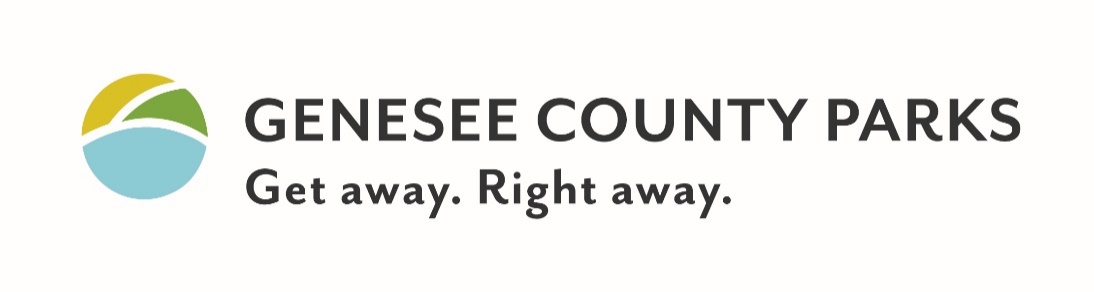 COMMISSION MINUTES:   	October 26, 2023MEMBERS PRESENT IN-PERSON:	
President Joe Krapohl	Vice President James WashingtonSecretary Anne FigueroaCommissioner James AveryCommissioner Domonique ClemonsCommissioner Michelle DavisCommissioner Michael J. KeelerCommissioner Cathy LaneCommissioner Gloria Nealy	Commissioner Kevin SylvesterMEMBERS ABSENT: 	NoneSTAFF PRESENT IN-PERSON:	Barry June, Director; Patrick Linihan, Deputy Director; Melissa Gagne, Assistant Parks Operations Manager; Jackie Domerese, Park Communications, Event and Brand Manager; Kassie Hyde, Marketing Assistant; Leisa Gagne, Financial Affairs Officer; Cassie Voelker, Accountant; David Dwyre, Chief Ranger; Emily Stetson, KGCB Program Specialist; Nancy Edwards, FRWC Executive Director; Nicole Ferguson, Chief Park Naturalist; Beth Schrader, CRV Event CoordinatorOTHERS PRESENT:	Tom Kehoe, 4304 E Stanley, Genesee, MI
CALL TO ORDER.  President Joe Krapohl presided and called the meeting to order at 10:00 AM.
PUBLIC COMMENT. Anyone wishing to address the commission must state their name and address and they have 3 minutes to speak.Public comment received.CONSENT AGENDA. President Joe Krapohl asked Commissioners if there were any items they wish to remove from the consent agenda for discussion. No items were removed.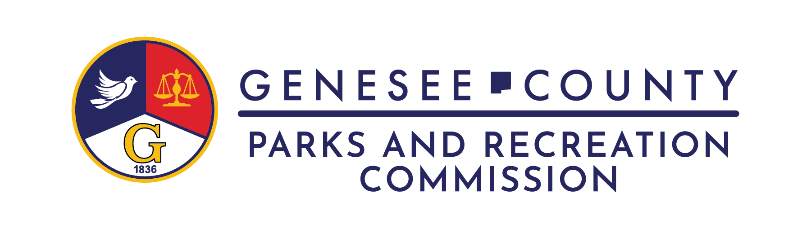 ACTION TAKEN:Motion by Commissioner WashingtonSupported by Commissioner LaneMOTION AND SUPPORT TO APPROVE ITEMS A-C AS LISTED IN PACKET.ROLL CALLYEAS: 	Avery, Clemons, Davis, Figueroa, Keeler, Krapohl, Lane, Nealy, Sylvester, WashingtonNAYS:	NoneABSENT: NoneMOTION CARRIED 10-0-0DIRECTOR’S REPORTREQUEST TO ACCEPT GRANT – COMMUNITY FOUNDATION OF GREATER FLINTRequest to accept a grant from the Community Foundation of Greater Flint’s Robert Wood Johnson Foundation Equity Fund, in the amount of $50,000.00, to replace a playground on City owned property, through Keep Genesee County Beautiful. No match. NO USE OF COUNTY GENERAL FUND. NO USE OF PARKS FUND.ACTION TAKEN:Motion by Commissioner KeelerSupported by Commissioner WashingtonMOTION AND SUPPORT TO ACCEPT GRANT AND REFER TO BOC APPROVAL PROCESS. ROLL CALLYEAS: 	Avery, Clemons, Davis, Figueroa, Keeler, Krapohl, Lane, Nealy, Sylvester, WashingtonNAYS:	NoneABSENT: NoneMOTION CARRIED 10-0-0REQUEST TO ESTABLISH AND FILL POSITION – PARKS PROGRAM AND GRANTS MANAGERRequest to approve establishing, posting, and filling one (1) Parks Program and Grants Manager position, being fully grant funded and budgeted in FYE 2024. The position will manage KGCB, and any other assigned programs, manage and seek funding sources, manage assigned facilities, public relations, and supervise staff and volunteers. NO USE OF COUNTY GENERAL FUND. NO USE OF PARKS FUND.ACTION TAKEN:Motion by Commissioner WashingtonSupported by Commissioner AveryMOTION AND SUPPORT TO APPROVE ESTABLISHING AND FILLING POSITION AND REFER TO BOC APPROVAL PROCESS.ROLL CALLYEAS: 	Avery, Clemons, Davis, Figueroa, Keeler, Krapohl, Lane, Nealy, Sylvester, WashingtonNAYS:	NoneABSENT: NoneMOTION CARRIED 10-0-0REQUEST TO APPROVE PARTNERSHIP AGREEMENT – FLINT RIVER WATERSHED COALITIONRequest to a partnership agreement with the Flint River Watershed Coalition for Keep Genesee County Beautiful operations and staff to relocate and share building space at FRWC offices – 630 W Kearsley St, Flint, MI 48503. KGCB will pay FRWD $800/month toward building operating costs, plus 50% of utilities. NO USE OF COUNTY GENERAL FUND. NO USE OF PARKS FUND.Keeler: What happens after the 1-year term?June: After 1 year we will look at it and possibly renew the agreement.Keeler: Is this the new building?June: Yes. It will reduce costs for both organizations to work on their goals.Figueroa: More effective.ACTION TAKEN:Motion by Commissioner WashingtonSupported by Commissioner LaneMOTION AND SUPPORT TO APPROVE PARTNERSHIP AGREEMENT AND OBTAIN SIGNATURES FROM PRESIDENT & SECRETARY.ROLL CALLYEAS: 	Avery, Clemons, Davis, Figueroa, Keeler, Krapohl, Lane, Nealy, Sylvester, WashingtonNAYS:	NoneABSENT: NoneMOTION CARRIED 10-0-0REQUEST TO APPROVE DAY CAMPS IN PARKS 2024Request to approve submission of an application to the Michigan Department of Licensing and Regulatory Affairs Bureau of Community and Health Systems to develop a Parks Day Camp program through For-Mar Nature Preserve & Arboretum. The Parks Day Camp is expected to serve up to 300 students during summer 2024. Evaluation of the first year may provide opportunity for expansion of services and reach. Washington: 6-9 month process. What is the sticking point?Ferguson: No sticking point. The first year takes time writing all policies, mission, LARA licensing, training, creation of everything.Figueroa: What is the anticipated cost?Ferguson: Still making decisions. We don’t want to price ourselves out or cut.Lane: Transportation and prep for field trips?Ferguson: We have calls out for quotes. We are working with Davison for guidance.Keeler: Who feeds the kids?Ferguson: Kids bring their own sack lunch. We also work in conjunction with the Food Bank.Krapohl: I think it’s a great program.Keeler: Wasn’t this in the history with vision of a camp?Ferguson: We have found ideas and information about day camps in past field notes.Avery: Do you have staff meeting the criteria for positions?Ferguson: We have some For-Mar staff in mind for the positions.ACTION TAKEN:Motion by Commissioner WashingtonSupported by Commissioner AveryMOTION AND SUPPORT TO APPROVE SUBMISSION OF DAY CAMP LICENSING TO MICHIGAN DEPARTMENT OF LICENSING AND REGULATORY AFFAIRS BUREAU OF COMMUNITY AND HEALTH SYSTEMS.ROLL CALLYEAS: 	Avery, Clemons, Davis, Figueroa, Keeler, Krapohl, Lane, Nealy, Sylvester, WashingtonNAYS:	NoneABSENT: NoneMOTION CARRIED 10-0-0OLD/NEW BUSINESS— President Krapohl requested drafts of the 5-Year Parks Plan be made available in the northeast area of the County during the public review period.OPPORTUNITY FOR COMMISSIONERS TO ADDRESS THE COMMISSIONKeeler: Fair Board recognition of partnership.Krapohl: It’s a good partnership.Clemons: Reminder for November 7 elections. Sylvester: Groundbreaking Monday, October 30 at 10AM – Plumbers and Pipefitters Union – at the water tower for completion of Phase 1.Lane: Happy Halloween.Figueroa: Support for the day camp. Keep up the good work.ADJOURNMENT. Hearing no objections to adjournment, the meeting adjourned at 10:38 AM.I, Melissa Gagne, Assistant Parks Operations Manager of Genesee County Parks and Recreation Commission certify that the above is a true and correct transcript from the October 26, 2023, Parks and Recreation Commission meeting that was duly called and held in all respects in accordance with the laws of the State of MI and the by-laws of the company and that a quorum was present.I further certify that the votes and resolutions of the commissioners of Genesee County Parks and Recreation Commission at the meeting are operative and in full force and effect and have not been annulled or modified by any vote or resolution passed or adopted by the board since that meeting._________________________________________
Melissa Gagne, Assistant Parks Operations ManagerGenesee County Parks and Recreation Commission810.736-7100mgagne@gcparks.org